ПЛАН-КОНСПЕКТ Зачётного воспитательного мероприятия на тему:«Цифра 7 известна всем! », подготовленного и проведенного студенткой  4 курса факультета математики и технологий программирования (специальность «Математика. Научно-педагогическая деятельность»)Василевич Елизаветой Витальевнойв 8 «А» классе УО «Средняя школа №27 г. Гомеля» Проверил: ст. преподаватель кафедры            педагогики УО  «ГГУ им. Ф.Скорины»                                                                                                                               А.Э. Потросов Дата проведения:  06.03.2019                                                                                              Цели: а) развивающие –создать условия для развития у учащихся логического мышления, памяти, внимания;–способствовать формированию у учащихся умений и навыков частично-поисковой познавательной деятельности;–создать условия для развития у учащихся познавательного интереса к математическим наукам;            б) воспитательные –способствовать формированию у учащихся ценностного отношения к познанию вообще и к учебному познанию, в частности;–содействовать формированию внимательности, трудолюбия, целеустремленности, настойчивости;–способствовать укреплению работы в группах, межличностных отношений в классе;            в) образовательные –актуализировать знания учащихся по школьному курсу математики;–обеспечить творческое применение полученных знаний при решении нестандартных математических задач;–создать условия для закрепления навыков выполнения арифметических действий с дробными числами;Вид деятельности: интеллектуально-познавательная деятельностьФорма проведения: конкурсная программаОборудование: доска, мел, карточки с заданиями;План: 1)Вступительная часть мероприятия2)Основная часть мероприятия-Красный-Оранжевый-Жёлтый-Зелёный-Голубой-Синий-Фиолетовый 3)Рефлексия4)Заключительная часть мероприятияЛитература 1. 1. Яркоева,Г.П. Журнал “Последний звонок” Яркоева.- 1999.- №3 “Великолепная семёрка”СОДЕРЖАНИЕ МЕРОПРИЯТИЯ1. Вступительная часть Учитель приветствует детей, и рассказывает необычность сегодняшнего урока. Ученикам предложено разделиться на две группы и придумать название своей команды, связанное с числом 7. Учитель рассказывает, что во время игры необходимо:  вести себя спокойно, но не отсиживаться; задания выслушивать до конца; не выкрикивать(громко-это не значит красиво);быть думающими(для этого у вас есть голова на плечах); быть терпеливыми, дать возможность высказаться своим товарищам).2. Основная часть ВедущийЦифра семь известна всем,
Что сказать о цифре семь! 
В деревушке семь избушек,
Семь крылечек, семь старушек,
Семь щенков, семь дымков,
Семь драчливых петухов 
На семи плетнях сидят,
Друг на друга не глядят. 
Распустили семь хвостов, 
Каждый хвост семи цветов. 
В тесном небе звездной ночью
Я нашел семь ярких точек. 
Семь горящих глаз нашел,
Называются ковшом. 
И Медведицей зовут...Вот семёрка-кочерга, 
У неё одна нога. (показывает на 7).Добрый день, дорогие друзья!Наша сегодняшняя конкурсная программа называется“Цифра семь известна всем ”.Встречаются лучшие семёрки математиков сборных 8-х  классов.А в центре внимания сегодня будет число “7”!“СЕМЁРКА” не сходит сегодня с нашего языка.И мы в этом сейчас убедимся.Приглашаются семёрки 8-х классов.Команда говорит своё название, связанное с числом 7. ( Например, “Неделька”, “Радуга”, “Семь гномов”). Жюри оценивает оригинальность названия, эмблему.ВедущийПредставляю совет мудрейших.Для проведения жеребьёвки приглашаются по 1 представителю от команд.(жеребьёвка)В небе радуга-дуга замыкает берега. 
Расцветая всё ясней, чудо-краски светят в ней. 
Пусть ответит тот, кто знает или сможет сосчитать,
Сколько красок в ней играет, озаряя моря гладь.Каждый охотник желает знать, где сидит фазан.Сегодня у нас 7 конкурсов: красный, оранжевый, жёлтый, зелёный, голубой, синий, фиолетовый.Особенно большим почётом в древности была окружена семёрка. Отголоски почитания этого числа дошли и до наших дней, когда мы употребляем в речи пословицы и поговорки типа “Семь бед—один ответ”,“На седьмом небе”. Когда-то семёрка была предельным числом, где “7” употребляется в значении “все” - “Лук от семи недуг”, “Семеро одного не ждут”.Внимание! КРАСНЫЙ конкурс.Каждая команда в порядке жеребьёвки называет пословицу, поговорку в которой встречается число “7”. Победит та команда, которая назовёт большее количество вариантов. Конкурс оценивает “Совет мудрейших”. За победу в конкурсе- три “7”,за второе и третье места-две и одна соответственно.Например,Чем семерых посылать, лучше самому побывать.У семи хозяев и собака подохнет.Семь раз отмерь, один отрежьСемеро одну соломину поднимаютУ семи нянек и дитя без глазу.Все по семь, а мне по восемь.Семь бед, один ответ.Для друга семь верст не околица.Грозный царь лучше семибоярщины.Семь верст до небес и все лесом.Семеро с ложкой, а один с сошкой.Семеро пастухов одну овцу пасут.Семь пядей во лбу.Семь пятниц на неделе.Один рубит, а семеро в кулаки трубят.Двое пашут, а семеро руками машут.Семеро наваливай, один тащи.Рубить семерым, а топор один.У семерых приглашающих гость за порогом.Семерых одним ударом.Ходить семимильными шагами.Быть на седьмом небе.Седьмая вода на киселе.Семь футов под килем.Видеть седьмой сон.На семи ветрах.Работать до седьмого пота.Знать предков до седьмого колена.За семью печатями.Семи смертям не бывать, а одной не миновать.Для бешеной собаки семь верст не круг.У одной овечки семь пастухов.На поминки идет пузо из семи овчин шьёт.Лиса семерых волков проведёт.Ему семерых посади - всех до смерти заврёт.У лжеца на одной неделе семь четвергов.Семеро одного не ждут.Невелик городок да семь воевод.Не строй семь церквей, пристрой семь детей.Беда семь бед приводит.Семь деревень, а лошадка одна.Семь сёл, один вол, да и тот гол.Семеро не один, в беду не дадим.Семь дел в одни руки не берут.Семь лет мак не родил, а голоду не было.Семь лет молчал. А на восьмой вскричал.Семь раз по-твоему, да хоть раз по-моему.Из семи печей хлебы едал.Старик, да лучше семерых молодых.Лук семь недугов лечит.Шесть дней рабочих, а седьмой для охочих.В осеннее ненастье семь погод на дворе: сеет, веет, крутит, шутит, рвёт, сверху льёт и снизу метёт.Человека узнаешь, когда из семи печей с ним щи похлебаешь.Один на низу, а семь на возу кричат: “Не заваливай!”Один пашет, а семеро руками машут.В гору-то семеро тащат, а с горы и один столкнёт.Сам не дерусь, семерых боюсь.Семь четвергов и всё в пятницу.У ленивого Емели семь четвергов на неделе.Кота убить - семь лет удачи не видать.ВедущийВолшебное число “7” широко использовалось в сказках, мифах древнего мира. У Атланта, подпиравшего плечами небесный свод, было 7 дочерей-плеяд, которых Зевс превратил потом в созвездие.Внимание! ОРАНЖЕВЫЙ конкурс!Танграмм. Команды получают в конвертах разрезанный на 7 частей квадрат. Кто быстрей сложит квадрат? 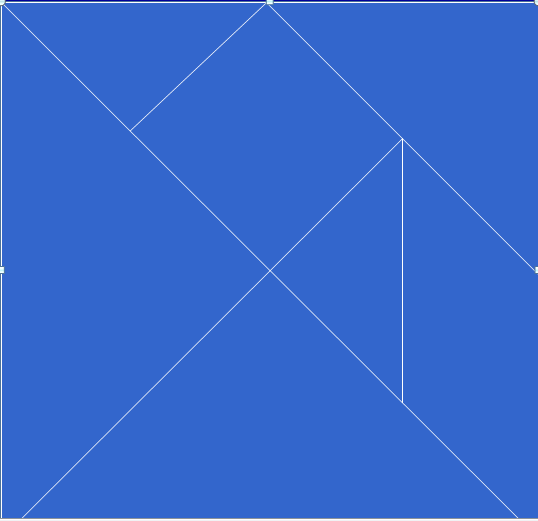 ВедущийОдиссей семь лет был в плену у нимфы Калипсо.У вавилонян подземное царство окружено семью стенами.У мусульман небесный свод состоит из семи небес, и все угодные богу попадают на седьмое небо блаженства.У индусов есть обычай дарить на счастье семь слоников.Великий пост у христиан длится 7 недель.В Библии повествуется о семи светильниках, семи ангелах, о семи годах изобилия и семи – голода.Команды! Стоп! Время вышло. “Совет мудрейших” подводит итоги и объявляет результаты.Внимание! ЖЁЛТЫЙ конкурс! Конкурс-блиц.Я предлагаю вам вопрос. Вы на листе бумаги крупно пишите ответ. На счёт 7 все команды одновременно поднимают свой ответ.За каждый правильный ответ “Совет мудрейших” присуждает команде по одной семёрке. Итак, внимание! Единица измерения времени, равная семи дням? (неделя)Как называется мера длины, равная 7 футам? (сажень)Ансамбль из семи инструментов? (септет)Какой праздник отмечается 7 января?(рождество)Автор сказки “Цветик-семицветик” (В. Катаев)Как называется упряжка из семи лошадей?(семерик)В средневековой школе было семь предметов. Их звали: “Семь свободных искусств”. Грамматика, диалектика, музыка, геометрия, риторика, астрономия. Назовите седьмой предмет. (арифметика).“Совет мудрейших объявляет результат”Внимание! ЗЕЛЁНЫЙ конкурс!Каждая команда получает конверт, в котором 7 карточек с задачами.За 7 минут команда должна решить как можно больше задач.Найдите наименьшее трёхзначное число, кратное 3, такое, чтобы первая цифра была 7. ОТВЕТ: 702Установите закономерность в числовой последовательности и запишите ещё три числа. 1, 7, 49, 343, . . . , . . . , . . . ОТВЕТ: 2401, 16807, 117649.Как расставить 7 стульев у четырёх стен комнаты, чтобы количество стульев у каждой стены было одинаковым.Какое натуральное число в 7 раз больше цифры его единиц? ОТВЕТ: 35Как 7 яблок разделить поровну между 12 мальчиками, не разрезая ни одно яблоко больше, чем на 4 части? ОТВЕТ: 7/12=1/4+1/3Какой цифрой заканчивается обычная запись числа 77. ОТВЕТ: 3Запиши с помощью двух семёрок наибольшее число. ОТВЕТ: 77Пока команды решают задачи.ВедущийВ Древнем Вавилоне были известны семь планет, к которым причисляли тогда и Солнце и Луну. Все непонятные явления природы приписывали богам, и постепенно представление о богах соединилось и с семью планетами. По ним стали считать и время. Так родилась семинедневная неделя. Названия недель связаны с именами богов. Во многих языках эти названия остались до сих пор. Вторник у французов - марди( день Марса). Среда - люнди (день Луны). Воскресенье у немцев - зонтаг (день Солнца). Семь стало священным числом, его считают магическим. Возможно это объяснялось еще и тем, что человек воспринимает окружающий мир (свет, звуки, запахи, вкус) через “семь” отверстий в голове (2 глаза, 2 уха, 2 ноздри, рот). Рим и Киев были построены на семи холмах. Согласно индийским преданиям, Будда сидел под фиговым деревом с семью плодами. “Семиричность” мира появлялась, как думали, и в 7 возрастах человеческой жизни. 7 лет - младенчество 14 лет – отрочество, 21 год – юношество, 28 лет – молодость, 35 лет - зрелость и т. д. Число 7 символизирует тайну, объединяет целостность 1 с идеальностью 6 и образует собственную симметрию, делающую его магическим числом. Семь - число таинственное, его сфера деятельности находится вне человеческого понимания. Семеро - это самое необычное сборище людей. Трудно иногда понять что их связывает, что разъединяет. От семи человек вообще не понятно, чего ожидать. Время конкурса истекло. Командам сдать задачи с решениями. “Совет Мудрейших подводит итог”.Внимание! ГОЛУБОЙ конкурс. Команда получает карточку с заданием.Между некоторыми цифрами расставь математические знаки и скобки, чтобы получились верные равенства.  7 7 7 7 7 7 7=6
7 7 7 7 7 7 7=7
7 7 7 7 7 7 7=8
7 7 7 7 7 7 7=10
7 7 7 7 7 7 7=49
7 7 7 7 7 7 7=107
7 7 7 7 7 7 7=140ОТВЕТ:(7+7+7+7+7+7):7=6
(7*7-7*7+7*7):7=7
777:777+7=8
7:7+7:7+7:7+7=10
7+7+7+7+7+7+7=49
(777-77):7+7=107
((7+7):7+7)*7+77=140У каждого человека свой жизненный путь. Иначе его называют числом дня рождения или силой рождения. Цифра жизненного пути отражает природные наклонности, способности человека. Это багаж, с которым индивид послан на землю, это дорога, по которой нужно идти. Цифра жизненного пути определяется так: складываются цифры даты рождения, месяца, года, затем складываются цифры полученного числа.Например, 2. 07. 1987---2+7+1+9+8+7=34------3+4=722. 05. 1987---2+2+5+1+9+8+7=34-----3+4=7Если жизненный путь человека - 7, то это яркая, творческая индивидуальность, обладающая таинственной силой, оригинальным, пытливым умом. Это число – символ тайны и знания: семёрки ищут скрытые факты, не верят на слово. Такие люди независимы, тянутся к общественной деятельности. У них богатые фантазия, поэтическая душа. Ключевые слова - мудрость вера, духовность. Живут в мире книг и интересов. Это мыслители, их миссия - использовать знания на благо человечества. Нуждаются в любви и одобрении, при попытке давления уходят в глухую защиту. Скупы в отношении других, но к себе расточительны, не любят толпы. Сами семёрки - надёжные друзья. В их жизни много перемен, путешествий, они беспокойны, ищут надёжный угол. Слабых семёрок тянет в болото пессимизма и уныния. Сильные получат мировую известность. Это – Достоевский, Шаляпин, Крупская, Троцкий, Дзержинский, Путин, Абдулов и др.А в нашем зале есть семёрки? Выходите на сцену. Вас ждут подарки.Время конкурса истекло. Сдайте свои карточки на проверку.Внимание! СИНИЙ конкурс. Состоит из нескольких этапов. (кто быстрее или точнее - тот получает “Семёрку”)Отрезать верёвку длиной 7 футов (это 2 м 13 см)Начертить угол на глаз, градусная мера которого в 7 раз больше числа 7.Переложить одну из четырёх спичек, изображающих число VII так, чтобы получилось число в 7 раз меньшее исходного.Внимание! ФИОЛЕТОВЫЙ конкурс!Каждая команда получает текст песни “Дважды два - четыре”, но числа в песне пропущены. Нужно вставить пропущенные слова и подсчитать, сколько раз в песне встречается число 7.Затем “Совет Мудрейших” подводит итог конкурса, а команды исполняют данную песню все вместе под фонограмму. Болельщики им подпевают.    3. РефлексияЗаключительная часть мероприятияВ конце мероприятия учителем подводятся итоги. Команда, набравшая большее количество баллов, побеждает в математическом состязании. В качестве приза, победившая команда получает дипломы ,9 баллов по математике. Учитель предлагает учащимся ответить на вопросы, отметив «галочкой»Учитель предлагает учащимся ответить на вопросы, отметив «галочкой»Учитель предлагает учащимся ответить на вопросы, отметив «галочкой»1. На уроке я работалактивнопассивно2. Своей работой на урокедоволенне доволен3. Урок для меня показалсякороткимдлинным4. За урок яне усталустал5. Мое настроениестало лучшестало хуже6. Материал урока мне былпонятенне понятен